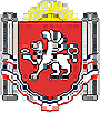 БОТАНИЧЕСКИЙ СЕЛЬСКИЙ СОВЕТРАЗДОЛЬНЕНСКОГО РАЙОНА РЕСПУБЛИКИ КРЫМРЕШЕНИЕ10.06.2021 года                     								№  249Об утверждении отчета председателя постоянной комиссии второго созыва по бюджету, налогам, муниципальной собственности, земельным и имущественным отношениям, социально-экономическому развитию, законности, правопорядку, служебной этике о результатах деятельности комиссии за 2020 год В соответствии с Федеральным законом от 06 октября 2003  № 131-ФЗ «Об общих принципах организации местного самоуправления в Российской Федерации», Законом Республики Крым от 21.08.2014 № 54-ЗРК   «Об основах местного самоуправления в Республике Крым», Уставом муниципального образования Ботаническое сельское поселение Раздольненского района Республики Крым,  Ботанический сельский  совет Р Е Ш И Л:1. Заслушав отчет председателя постоянной комиссии по бюджету, налогам, муниципальной собственности, земельным и имущественным отношениям, социально-экономическому развитию, законности, правопорядку, служебной этике Вовкодав С.В  о работе комиссии в 2020 году утвердить отчет председателя постоянной комиссии по  бюджету, налогам, муниципальной собственности, земельным и имущественным отношениям, социально-экономическому развитию, законности, правопорядку, служебной этике Вовкодав С.В. (прилагается). 2.Признать деятельность постоянной комиссии по  бюджету, налогам, муниципальной собственности, земельным и имущественным отношениям, социально-экономическому развитию, законности, правопорядку, служебной этике в  2020 году  удовлетворительной.3. Настоящее решение вступает в силу со дня опубликования.4.Решение опубликовать на официальном сайте администрации Ботанического сельского поселения (http://admbotanika.ru).Председатель Ботанического сельскогосовета – глава администрации Ботаническогосельского поселения 						          М.А. Власевская								Приложение								к решению 28-го 	заседания								Ботанического сельского 									совета II созыва 								от 10.06.2021 № 249Отчетпредседателя комиссии  постоянной комиссии по бюджету, налогам, муниципальной собственности, земельным и имущественным отношениям, социально-экономическому развитию, законности, правопорядку, служебной этикеКомиссия Ботанического сельского  совета  по бюджету, налогам, муниципальной собственности, земельным и имущественным отношениям, социально-экономическому развитию, законности, правопорядку, служебной этике  (далее - комиссия) была создана решением 2-й сессии II созыва Ботанического сельского совета  № 1 от 03.10.2019 года. В состав комиссии вошли 4 депутата Ботанического сельского совета:Председатель комиссии - Вовкодав С.ВСекретарь комиссии - Олейник Н.ЛЧлены комиссии: Живов О.В., Золкина Н.И.Основное направление деятельности комиссии: проведение заседаний комиссии по предварительному рассмотрению вопросов, выносимых на заседания Ботанического сельского совета на основании плана работы комиссии, подготовка и разработка нормативных правовых актов, внесение изменений в ранее принятые нормативные правовые акты, осуществление контроля за вопросами ведения комиссии.  В 2020 году проведено 15 заседаний комиссии, на которых были рассмотрены следующие вопросы:"Об утверждении Положения о порядке привлечения средств безвозмездных поступлений, в том числе добровольных пожертвований, в бюджет Ботанического сельского поселения, и их расходования".О внесении изменений в Решение 3 заседания 2 созыва от 03.10.19 № 3 «Об   утверждении «Положения  о порядке и условиях оплаты труда лиц, замещающих муниципальные должности и муниципальных служащих органов местного самоуправления муниципального образования Ботаническое сельское поселение Раздольненского района Республики Крым».«Об утверждении штатного расписания администрации Ботанического сельского поселения Раздольненского района Республики Крым на 2020 год».О внесении изменений в решение Ботанического сельского совета от 01.11.2016 г. № 436 «Об утверждении структуры и штатной численности администрации Ботанического сельского поселения Раздольненского района Республики Крым и «Учреждения по обеспечению деятельности органов местного самоуправления муниципального  образования Ботаническое сельское поселение Раздольненского района Республики Крым».О даче согласия принять из муниципальной собственности муниципального образования Раздольненский район Республики Крым в муниципальную собственность муниципального образования Ботаническое сельское поселение Раздольненского района Республики Крым земельный участок.О внесении изменений в решение Ботанического сельского совета Республики Крым от 27.12.2019 № 59 «Об утверждении  штатного расписания  «Учреждения по обеспечению деятельности органов местного самоуправления муниципального  образования Ботаническое сельское поселение Раздольненского района Республики Крым» на 2020 год».О проекте решения «О внесении изменений  в Устав Ботанического сельского поселения».О внесении изменений в Положение о муниципальной службе и должностях муниципальной службы Ботанического сельского поселения Раздольненского района Республики Крым, утвержденное решением Ботанического сельского совета от 19.12.2014 № 3.О внесении изменений в Устав Ботанического сельского поселения Раздольненского района Республики Крым, принятый решением 5 сессии Ботанического сельского совета I созыва от 10.11.2014 г. № 1.О внесении изменений в Положение о муниципальной службе и должностях муниципальной службы Ботанического сельского поселения Раздольненского района Республики Крым, утвержденное решением Ботанического сельского совета от 19.12.2014 № 3.Об утверждении стоимости услуг по погребению на территории муниципального образования Ботаническое сельское поселение Раздольненского района Республики  Крым.О внесении изменений в Порядок определения размера арендной платы за земельные участки, находящиеся в муниципальной собственности муниципального образования Ботаническое сельское поселение Раздольненского района Республики Крым, предоставляемых в аренду без проведения торгов, утвержденный решением Ботанического сельского совета от 28.11.2019 г. № 28.О Порядке проведения внешней проверки годового отчета об исполнении бюджета муниципального образования Ботаническое сельское поселение Раздольненского района Республики Крым.О проекте Порядка определения размера арендной платы, платы за установление сервитута, в том числе публичного, платы за проведение перераспределения земельных участков, размера цены продажи земельных участков, находящихся в собственности Ботанического сельского поселения».О внесении изменений в Порядок определения размера арендной платы за земельные участки, находящиеся в муниципальной собственности муниципального образования Ботаническое сельское поселение Раздольненского района Республики Крым, предоставляемых в аренду без проведения торгов, утвержденный решением Ботанического сельского совета от 28.11.2019 г. № 28.О принятии из муниципальной собственности муниципального образования Раздольненский район Республики Крым в муниципальную собственность муниципального образования Ботаническое сельское поселение Раздольненского района Республики Крым земельного участка. О внесении изменений в административный регламент осуществления муниципального имущественного контроля на территории муниципального образования Ботаническое сельское поселение Раздольненского района Республики Крым, утвержденный постановлением администрации Ботанического сельского поселения от 04.07.2017 г. № 98.О внесении изменений в административный регламент исполнения муниципальной функции по осуществлению муниципального контроля в сфере благоустройства и санитарного содержания территории Ботанического сельского поселения, утвержденный постановлением администрации Ботанического сельского поселения от 04.07.2017 г. № 100.О проекте Порядка осуществления муниципального контроля за использованием и охраной недр при добыче общераспространенных полезных ископаемых, а также при строительстве подземных сооружений, не связанных с добычей полезных ископаемых».Об утверждении отчета об исполнении бюджета Ботанического сельского поселения Раздольненского района Республики Крым за 2019год. О проекте решения «Об отчете о результатах деятельности председателя Ботанического сельского совета - главы администрации Ботанического сельского поселения, деятельности   Ботанического сельского совета Раздольненского района Республики Крым, Администрации Ботанического сельского поселения Раздольненского района Республики Крым за 2019 год». Об утверждении проекта решения «Об утверждении  отчета о финансово-хозяйственной деятельности муниципального унитарного предприятия «ЖКХ « Родник» за 2019 год».О внесении изменений в решение Ботанического сельского совета от 7 февраля 2020 годы № 66 «Об утверждении штатного расписания администрации Ботанического сельского поселения Раздольненского района Республики Крым на 2020 год».Об отчете о результатах деятельности председателя Ботанического сельского совета-главы администрации Ботанического сельского поселения, деятельности   Ботанического сельского совета Раздольненского района Республики Крым, Администрации Ботанического сельского поселения Раздольненского района Республики Крым за 2019 год.Об утверждении  отчета о финансово-хозяйственной деятельности муниципального унитарного предприятия «ЖКХ « Родник» за 2019 год. О внесении изменений в Устав Ботанического сельского поселения Раздольненского района Республики Крым, принятый решением 5 сессии Ботанического сельского совета I созыва от 10.11.2014 г. № 1.О внесении изменений в решение Ботанического сельского совета от 19.12.2014 № 3 "Об утверждении Положения о муниципальной службе и должностях муниципальной службы Ботанического сельского поселения Раздольненского района Республики Крым".Об утверждении Порядка принятия решения о применении к депутату, выборному должностному лицу местного самоуправления мер ответственности, предусмотренных частью 7.3-1 статьи 40 Федерального закона «Об общих принципах организации местного самоуправления в Российской Федерации».О рассмотрении протеста  прокуратуры  № 39-2020/Прдп69-20-120350020 на постановление от 23.04.2019г № 91.1 «Об утверждении Порядка осуществления внутреннего муниципального финансового контроля Администрацией Ботанического сельского поселения». О внесении изменений в решение Ботанического сельского совета от 03.10.2019 № 11 «О передаче имущества системы централизованного водоснабжения из муниципальной собственности муниципального образования Ботаническое сельское поселение Раздольненского района Республики Крым в государственную собственность Республики Крым».31. Об утверждении Положения о маневренном жилищном фонде Ботанического сельского поселения Раздольненского района Республики Крым.32. О рассмотрении протеста  прокуратуры  № 39-2020/Прдп91-20-120350020 от 11.06.2020г на решение от 07.02.2020 № 65 «О внесении изменений в Решение 3 заседания 2 созыва от 03.10.19 № 3 «Об   утверждении «Положения  о порядке и условиях оплаты труда лиц, замещающих муниципальные должности и муниципальных служащих органов местного самоуправления муниципального образования Ботаническое сельское поселение Раздольненского района Республики Крым».33. О внесении изменений в Положение о порядке и условиях оплаты труда лиц, замещающих муниципальные должности и муниципальных служащих органов местного самоуправления муниципального образования Ботаническое сельское поселение Раздольненского района Республики Крым, принятое решением Ботанического сельского совета от 03.10.2019 № 3( в редакции решения от 07.02.2020 № 65).34. О рассмотрении протеста  прокуратуры  № 39-2020/Прдп90-20-120350020 на решение от 03.10.2019г № 5 «Об утверждении Положения о размерах и условиях оплаты труда работников казенного учреждения «Учреждение по обеспечению деятельности органов местного самоуправления муниципального образования Ботаническое сельское поселение Раздольненского района Республики Крым».35. О внесении изменений в Положениео размерах и условиях оплаты труда работников казенного учреждения «Учреждение по обеспечению деятельности органов местного самоуправления муниципального образования Ботаническое сельское поселение Раздольненского района Республики Крым», принятое решением Ботанического сельского совета от 03.10.2019 № 5.36. О предоставлении муниципальными служащими муниципального образования Ботаническое сельское поселение Раздольненского района Республики Крым сведений о доходах, об имуществе и обязательствах имущественного характера за отчетный период с 01 января по 31 декабря 2019 года.37. О рассмотрении представления  прокуратуры  № Прдр-20350020-147-20/-20350020 от 16.06.2020г об устранении нарушений требований бюджетного законодательства.38. О проекте решения "Об утверждении Положения о бюджетном процессе в муниципальном образовании Ботаническое сельское поселение Раздольненского района Республики Крым".39. О рассмотрении протеста  прокуратуры  № 39-2020/Прдп95-20-120350020 от 22.06.2020г на постановление  от 11.08.2015 № 74 «Об утверждении административного регламента предоставлению муниципальной услуги населению «Приватизация жилых помещений муниципального жилищного фонда Ботанического сельского поселения». 40.О рассмотрении протеста  прокуратуры  № Исорг-20350020-1101-20/-20350020 от 26.06.2020г на постановление  от 05.08.2015 № 70 «Об утверждении административного регламента предоставления муниципальной услуги «Предоставление водных объектов, находящихся в собственности муниципальных образований, в пользование на основании решений о предоставлении водных объектов в пользование».41.О рассмотрении протеста  прокуратуры  № Исорг-20350020-1100-20/-20350020от 26.06.2020г на постановление  от 12.11.22019 № 248 «Об утверждении Административного регламента предоставления администрацией Ботанического сельского поселения муниципальной услуги «Предоставление водных объектов, находящихся в собственности муниципальных образований, в пользование на основании договоров водопользования».42.О рассмотрении протеста  прокуратуры  № 39-2020/Прдп131-20-120350020 от 25.06.2020г на постановление  от 27.03.2015 № 21 «Об утверждении Административного регламента предоставления муниципальной услуги «Прием заявлений, документов, а также постановке граждан на учет в качестве нуждающихся в жилых помещениях».43. О рассмотрении представления  прокуратуры  № Прдр-20350020-161-20/-20350020 от 19.06.2020г об устранении нарушений требований земельного законодательства.44. О рассмотрении представления  прокуратуры  № Прдр-20350020-174-20/-20350020 от 23.06.2020г об устранении нарушений требований жилищного законодательства.45. О наименовании части населенного пункта в с. Ботаническое «сквером имени Григория Колесниченко».46. «Об   утверждении «Положения  о порядке и условиях оплаты труда лиц, замещающих муниципальные должности и муниципальных служащих органов местного самоуправления муниципального образования Ботаническое сельское поселение Раздольненского района Республики Крым».47. Об утверждении «Положения о размерах и условиях оплаты труда работников казенного учреждения «Учреждение по обеспечению деятельности органов местного самоуправления муниципального образования Ботаническое сельское поселение Раздольненского района Республики Крым».48. О внесении изменений в решение Ботанического сельского совета от 7 февраля 2020 годы № 66 «Об утверждении штатного расписания администрации Ботанического сельского поселения Раздольненского района Республики Крым на 2020 год»49. О внесении изменений в решение Ботанического сельского совета от 27.12.2019  № 59 «Об утверждении  штатного расписания  «Учреждения по обеспечению деятельности органов местного самоуправления муниципального  образования Ботаническое сельское поселение Раздольненского района Республики Крым» на 2020 год»50. О рассмотрении протеста  прокуратуры  № 39-2019/Прдп145-20-120350020 от 11.08.2020г на постановление  от 16.10.2017 № 151 «Об организации и проведению пожарно-профилактической работы в жилом секторе,  на предприятиях и организациях, расположенных на территории муниципального образования Ботаническое сельское поселение Раздольненского района Республики Крым»51. О рассмотрении представления  прокуратуры  № Прдр-20350020-219-20/-20350020 от 03.08.2020г. об устранении нарушений в сфере организации перевода оказания услуг в электронный вид.52. О проекте решения  «Об установлении земельного налога на территории  муниципального образования Ботаническое сельское поселение Раздольненского района Республики Крым на 2021 год».            53. О проекте решения «О внесении изменений в решение Ботанического сельского света от 27.11.2019 № 27 «Об установлении налога на имущество физических лиц на территории муниципального образования_Ботаническое сельское Раздольненского района Республики Крым».54. О проекте решения «О внесении изменений в решение Ботанического сельского света от 27.11.2019 № 27 «Об установлении налога на имущество физических лиц на территории муниципального образования_Ботаническое сельское Раздольненского района Республики Крым».55. О проекте решения «О внесении изменений в решение Ботанического сельского совета от 08.08.2019 г. № 81 «Об установлении льготных ставок арендной платы в отношении муниципального имущества для субъектов малого и среднего предпринимательства и организаций, образующих инфраструктуру поддержки предпринимательства».56.О внесении изменений в пункт 2  решения Ботанического сельского совета Раздольненского района Республики Крым от 29.07.2020 № 136 «Об утверждении Положения о бюджетном процессе в муниципальном образовании Ботаническое сельское поселение Раздольненского района Республики Крым».57. «О бюджете  муниципального образования Ботаническое сельское поселение Раздольненского района Республики Крым на 2021 год  и на плановый период 2022 и 2023 годов».58. О рассмотрении протеста прокуратуры Раздольненского района № 39-2020/Прдп172-20-120350020 от 27.10.2020г на постановление от 01.04.2020 № 67 «Об утверждении Порядка определения статуса жилого дома блокированной застройки на территории муниципального образования Ботаническое сельское поселение Раздольненского района Республики Крым».59. «Об установлении земельного налога на территории  муниципального образования Ботаническое сельское поселение Раздольненского района Республики Крым на 2021 год».60. «О бюджете  муниципального образования Ботаническое сельское поселение Раздольненского района Республики Крым на 2021 год  и на плановый период 2022 и 2023 годов».61. О рассмотрении протеста прокуратуры Раздольненского района № 39-2020/Прдп172-20-120350020 от 27.10.2020г на постановление от 01.04.2020 № 67 «Об утверждении Порядка определения статуса жилого дома блокированной застройки на территории муниципального образования Ботаническое сельское поселение Раздольненского района Республики Крым».62. Об установлении налога на имущество физических лиц на территории муниципального образования Ботаническое сельское поселение Раздольненского района Республики Крым на 2021 год.63.Об утверждении Порядка определения размера арендной платы за земельные участки, находящиеся в муниципальной собственности муниципального образования Ботаническое сельское поселение Раздольненского района Республики Крым, предоставляемых в аренду без проведения торгов».64.Об утверждении проекта решения Ботанического сельского совета «О внесении изменений в решение Ботанического сельского совета Раздольненского  района  Республики  Крым  от 12 декабря 2019 года № 37 «О бюджете муниципального образования Ботаническое сельское поселение Раздольненского района Республики Крым на 2020 год и плановый период 2021 и 2022 годов».65.О внесении изменений в решение Ботанического сельского совета Раздольненского  района  Республики  Крым  от 12 декабря 2019 года № 37 «О бюджете муниципального образования Ботаническое сельское поселение Раздольненского района Республики Крым на 2020 год и плановый период 2021 и 2022 годов».66. О рассмотрении представления  прокуратуры  № Прдр-20350020-299-20/-20350020 от 15.12.2020г. об устранении нарушений требований бюджетного законодательства.67.Об утверждении плана нормативно-правовой  деятельности органов местного самоуправления Ботанического сельского поселения  на  2021 год».68.О бюджете муниципального образования Ботаническое сельское поселение Раздольненского района Республики Крым   на 2021 год и плановый период 2022 и 2023 годов.69. О признании утратившем силу решение 14-го заседания 1 созыва Ботанического сельского совета Раздольненского района Республики Крым от 25.02..2015г. № 6 «О комиссии по предупреждению и ликвидации чрезвычайных ситуаций и обеспечению пожарной безопасности Ботанического сельского  поселения».70.О проекте решения «О внесении изменений  в Устав муниципального образования Ботаническое сельское поселение Раздольненского района Республики Крым».	Вся работа комиссии проводится в соответствии с Федеральным законом от 06 октября 2003г. №131-ФЗ «Об общих принципах организации местного самоуправления в Российской Федерации», другими  законами Российской Федерации и Республики Крым, Уставом муниципального образования Ботаническое сельское поселение Раздольненского района Республики Крым, Регламентом Ботанического сельского совета, Положением о постоянных комиссиях Ботанического совета.      Председатель комиссии:                                                     Вовкодав С.В. 